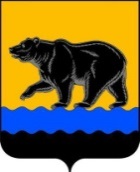 АДМИНИСТРАЦИЯ ГОРОДА НЕФТЕЮГАНСКАРАСПОРЯЖЕНИЕ27.01.2017 											№ 28-рг.НефтеюганскОб утверждении плана мероприятий («дорожной карты») администрации города Нефтеюганска по созданию объекта «Средняя общеобразовательная школа в 17 микрорайоне г.Нефтеюганска на 1600 мест» в соответствии с концессионным соглашениемВ соответствии с Порядком управления и распоряжения земельными участками на территории города Нефтеюганска, утверждённым решением Думы города Нефтеюганска от 30.04.2015 № 1018-V, Уставом города Нефтеюганска, муниципальной программой города Нефтеюганска «Развитие образования и молодёжной политики в городе Нефтеюганске на 2014-2020 годы», утвержденной постановлением администрации города Нефтеюганска от 29.10.13 № 1212-п:          1.Утвердить план мероприятий («дорожную карту») администрации города Нефтеюганска по созданию объекта «Средняя общеобразовательная школа в 17 микрорайоне г.Нефтеюганска на 1600 мест» в соответствии с концессионным соглашением.2.Признать утратившими силу распоряжения администрации города Нефтеюганска:-от 03.11.2016 № 315-р «Об утверждении Плана мероприятий («дорожная карта») администрации города Нефтеюганска по освоению территории под строительство «Средняя общеобразовательная школа в 17 микрорайоне г.Нефтеюганска» на 1600 мест»;-от 09.03.2016 № 48-р «Об утверждении Плана мероприятий («дорожная карта») администрации города Нефтеюганска по освоению территории под строительство общеобразовательной школы на 1200 мест в 17 микрорайоне города Нефтеюганска».3.Контроль исполнения распоряжения возложить на заместителя главы города Е.А.Абрамову.Глава города Нефтеюганска                                                                С.Ю.ДегтяревПриложение к распоряжениюадминистрации города от 27.01.2017 № 28-рПлан мероприятий («дорожная карта») администрации города Нефтеюганска по созданию объекта «Средняя общеобразовательная школа в 17 микрорайоне г.Нефтеюганска на 1600 мест» в соответствии с концессионным соглашениемСогласованиепроекта распоряжения администрации города«Об утверждении плана мероприятий («дорожной карты») администрации города Нефтеюганска по созданию объекта «Средняя общеобразовательная школа в 17 микрорайоне г.Нефтеюганска на 1600 мест» в соответствии с концессионным соглашением 1.Визы:2.Проект разработан: заместителем директора департамента образования и молодежной политики администрации города Нефтеюганска Н.Ю.Мичуриной.Телефон: 23 46 48.3.Примечание (замечания):4.Рассылка:Департамент образования и молодежной политики администрации города Заместитель главы города Е.А.Абрамова.№ п/пНаименование мероприятийОтветственные исполнителиСроки исполнения12341.Утверждение перечня объектов, в отношении которых планируется заключение концессионного соглашениядепартамент образования и молодежной политики администрации городадо 01.02.20172Утверждение порядка принятия решений о заключении концессионных соглашений от имени муниципального образования город Нефтеюганск на срок, превышающий срок действия утвержденных лимитов бюджетных обязательствюридическо-правовое управление администрации городадо 01.03.20173.Внесение изменений в проект планировки и проект межевания территории микрорайонов 17 и 17А г.Нефтеюганскадепартамент градостроительства администрации городадо 24.08.20174.Формирование схемы границ земельного участка на кадастровом плане или кадастровой карте территории (или документ об отводе земельного участка)департамент имущественных и земельных отношений администрации городадо 24.02.20175.Определение перечня адресов зданий, строений, сооружений, подлежащих сносу с учетом подъездных путей к объекту, учитывая территорию под перспективные подъездные путидепартамент жилищно-коммунального хозяйства администрации города, департамент имущественных и земельных отношений администрации города, юридическо-правовое управление администрации городадо 24.02.20176.Определение условий снятия обременений по зданиям, сооружениям, в том числе количество строений и квадратные метры, подлежащие сносу. Направление вариантов на согласование в юридическо-правовое управление администрации городадепартамент жилищно-коммунального хозяйства администрации города (жилые помещения) департамент имущественных и земельных отношений администрации города (нежилые помещения)до 24.02.20177.Снятие обременений по зданиям, сооружениям, в том числе расселение граждан, проживающих на данной территориидепартамент жилищно-коммунального хозяйства администрации города (жилые помещения) департамент имущественных и земельных отношений администрации города (нежилые помещения)до 31.12.2018 8.Внесение изменений в муниципальную программу города Нефтеюганска «Развитие образования и молодёжной политики в городе Нефтеюганске на 2014-2020 годы» (в части создания объекта «Средняя общеобразовательная школа в 17 микрорайоне г.Нефтеюганска»)департамент образования и молодежной политики администрации городадо 20.03.20179.Формирование подтверждающего документа о наличии возможности технологического присоединения к сетям электроснабжения, подключения к сетям тепло-водоснабжения и водоотведения и/или копии договоров (муниципальных контрактов) на технологическое присоединение, содержащие положения о порядке и сроках внесения платы, сроков выполнения работ департамент градостроительства администрации города департамент жилищно-коммунального хозяйства администрации города,до 20.03.201710.Расчет стоимости объекта «Средняя общеобразовательная школа в 17 микрорайоне г.Нефтеюганска» в соответствии с приложением № 24 постановления Правительства Ханты-Мансийского автономного округа – Югры от 11 ноября 2016 года № 447-п «О внесении изменений в приложение к постановлению Правительства Ханты-Мансийского автономного округа – Югры от 9 октября 2013 года № 413-п «О государственной программе Ханты-Мансийского автономного округа – Югры «Развитие образования в Ханты-Мансийском автономном округе – Югре на 2016-2020 годы»департамент образования и молодежной политики администрации города,департамент градостроительства администрации городадо 24.02.201711.Формирование проекта решения о заключении концессионного соглашения, подготовленного в порядке, установленном законодательством Российской Федерации.Формирование проекта концессионного соглашения, подготовленного в порядке, установленном законодательством Российской Федерации о концессионных соглашенияхюридическо-правовое управление администрации городадо 20.03.201712.Формирование и направление в департамент имущественных и земельных отношений администрации города проекта конкурсной документации к конкурсу на право заключения концессионного соглашения, подготовленной в порядке, установленном Федеральным законом № 115-ФЗдепартамент градостроительства администрации города,юридическо-правовое управление администрации города,департамент имущественных и земельных отношений администрации городадепартамент образования и молодежной политики администрации городадо 20.03.201713.Формирование и направление в Департамент образования и молодежной политики Ханты-Мансийского автономного округа - Югры заявки на софинансирование мероприятий муниципальной программы города Нефтеюганска «Развитие образования и молодёжной политики в городе Нефтеюганске на 2014-2020 годы», предусматривающих создание объекта «Средняя общеобразовательная школа в 17 микрорайоне г.Нефтеюганска» департамент образования и молодежной политики администрации города, департамент финансов администрации города,юридическо-правовое управление администрации городадо 27.03.2017 14.При положительном принятии решения Департаментом образования и молодежной политики Ханты-Мансийского автономного округа - Югры, заключение соглашения в пределах лимитов бюджетных обязательств, предусмотренных государственной программой на софинансирование мероприятий муниципальной программы города Нефтеюганска «Развитие образования и молодёжной политики в городе Нефтеюганске на 2014-2020 годы», предусматривающей создание объекта «Средняя общеобразовательная школа в 17 микрорайоне г.Нефтеюганска» юридическо-правовое управление администрации городадо 26.04.201715.Проведение конкурсных процедур, предусмотренных законодательством Российской Федерации, на право заключения концессионного соглашенияюридическо-правовое управление администрации городадо 20.10.201716Обеспечение финансирования на выполнение проектно-изыскательских работ на строительство инженерно-транспортной инфраструктуры объекта «Средняя общеобразовательная школа в 17 микрорайоне г.Нефтеюганска» (сети теплоснабжения, электроснабжения, водоснабжения, дороги)департамент финансов администрации городадо 01.04.201817Выполнение проектирования инженерно-транспортной инфраструктуры объекта «Средняя общеобразовательная школа в 17 микрорайоне г.Нефтеюганска» (сети теплоснабжения, электроснабжения, водоснабжения, дороги)департамент градостроительства администрации городадо 01.11.201818.Реализация концессионного соглашениядепартамент образования и молодежной политики администрации города,департамент градостроительства,департамент финансов администрации городадо 20.10.2025Заместитель главы городаП.А.ПрокоповичЗаместитель главы городаЗаместитель главы городаДиректор департаментапо делам администрацииЕ.А.АбрамоваО.Ю.ТальяновМ.Г.ВиерДиректор департамента финансовДиректор департамента образования и молодежной политикиНачальник юридическо-правового управленияЛ.И.ЩегульнаяТ.М.МостовщиковаД.М.Черепанич